Unit 6 Lesson 4 Cumulative Practice ProblemsDraw a square with side length 7 cm.Predict the perimeter and the length of the diagonal of the square.Measure the perimeter and the length of the diagonal of the square.Describe how close the predictions and measurements are.(From Unit 3, Lesson 1.)Find the products.(From Unit 5, Lesson 9.)Here are three stories:A family buys 6 tickets to a show. They also pay a $3 parking fee. They spend $27 to see the show.

 Diego has 27 ounces of juice. He pours equal amounts for each of his 3 friends and has 6 ounces left for himself.

 Jada works for 6 hours preparing for the art fair. She spends 3 hours on a sculpture and then paints 27 picture frames.


 Here are three equations:Decide which equation represents each story. What does  represent in each equation?Find the solution to each equation. Explain or show your reasoning.What does each solution tell you about its situation?Here is a diagram and its corresponding equation. Find the solution to the equation and explain your reasoning.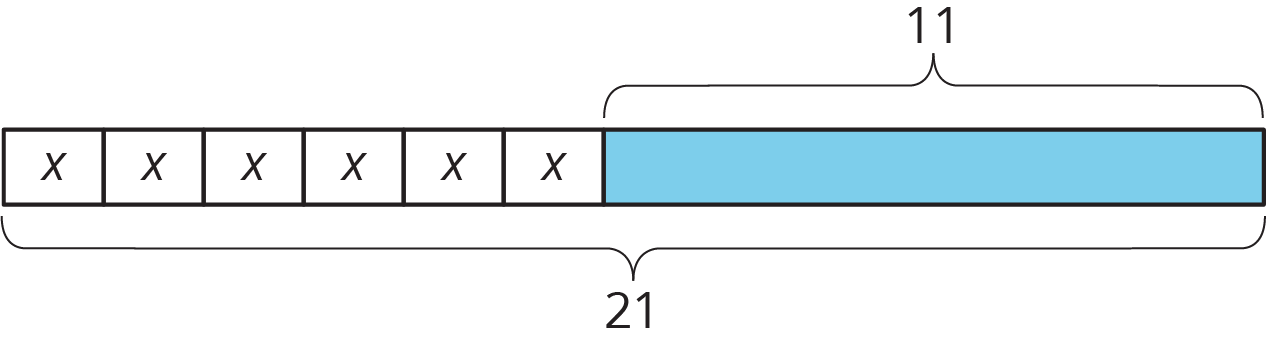 Plot these points on the coordinate plane: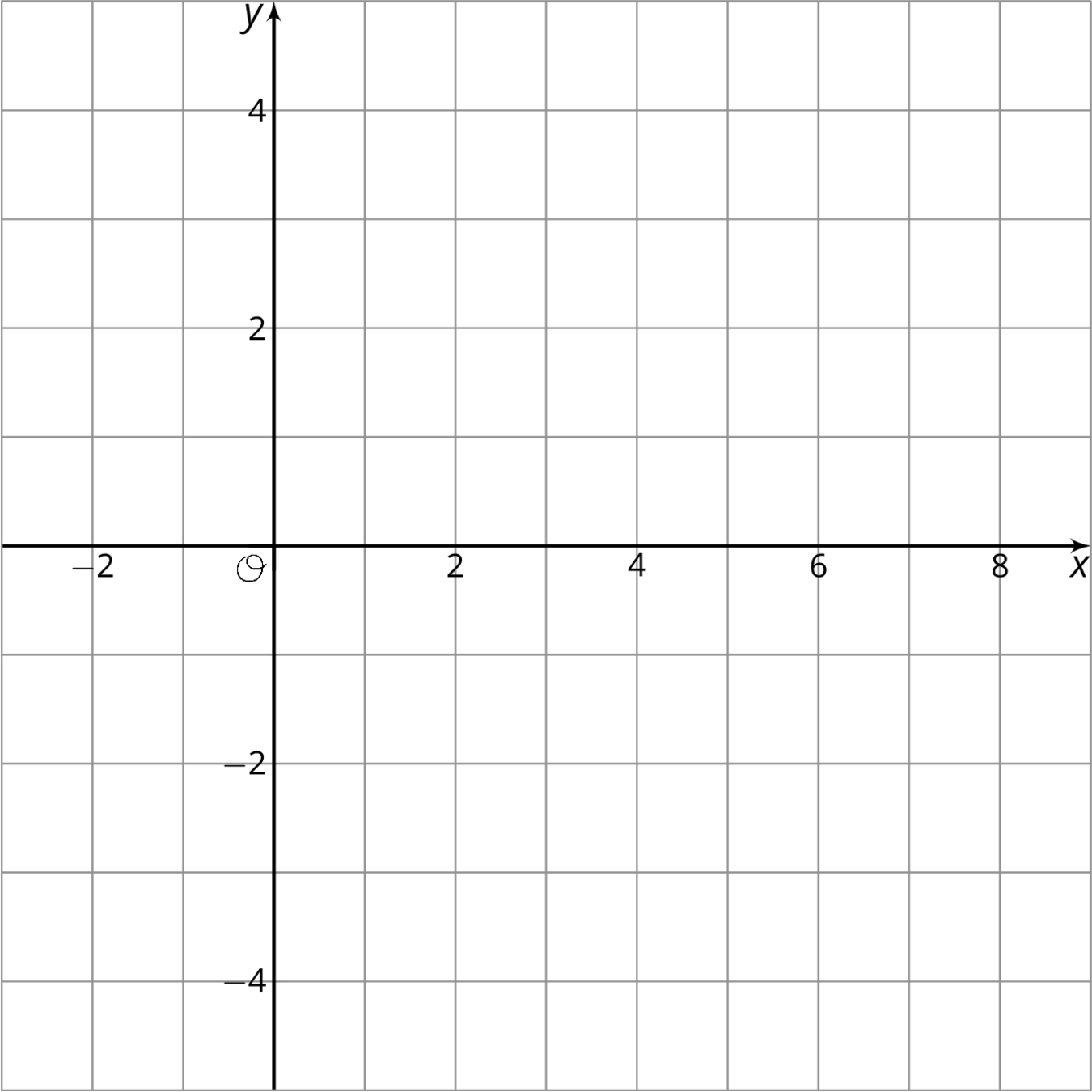 What is the vertical difference between  and ?Write an expression that represents the vertical distance between  and .(From Unit 5, Lesson 7.)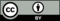 © CC BY Open Up Resources. Adaptations CC BY IM.